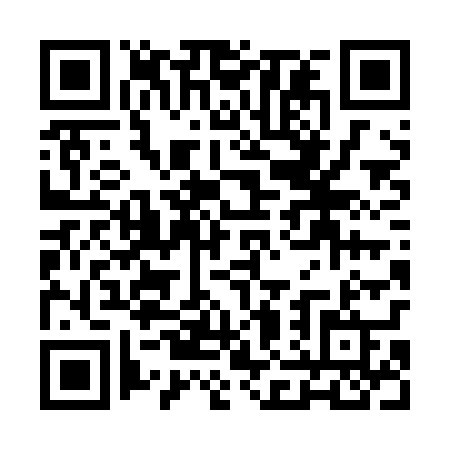 Ramadan times for Tuczempy, PolandMon 11 Mar 2024 - Wed 10 Apr 2024High Latitude Method: Angle Based RulePrayer Calculation Method: Muslim World LeagueAsar Calculation Method: HanafiPrayer times provided by https://www.salahtimes.comDateDayFajrSuhurSunriseDhuhrAsrIftarMaghribIsha11Mon4:034:035:5111:393:345:285:287:1012Tue4:004:005:4811:393:365:305:307:1113Wed3:583:585:4611:383:375:315:317:1314Thu3:563:565:4411:383:385:335:337:1515Fri3:533:535:4211:383:405:355:357:1716Sat3:513:515:4011:383:415:365:367:1817Sun3:493:495:3811:373:425:385:387:2018Mon3:463:465:3511:373:445:395:397:2219Tue3:443:445:3311:373:455:415:417:2420Wed3:423:425:3111:363:465:435:437:2621Thu3:393:395:2911:363:475:445:447:2722Fri3:373:375:2711:363:495:465:467:2923Sat3:343:345:2511:353:505:475:477:3124Sun3:323:325:2211:353:515:495:497:3325Mon3:293:295:2011:353:525:505:507:3526Tue3:273:275:1811:353:535:525:527:3727Wed3:243:245:1611:343:555:545:547:3928Thu3:213:215:1411:343:565:555:557:4129Fri3:193:195:1211:343:575:575:577:4330Sat3:163:165:0911:333:585:585:587:4531Sun4:144:146:0712:334:597:007:008:471Mon4:114:116:0512:335:007:017:018:492Tue4:084:086:0312:325:027:037:038:513Wed4:064:066:0112:325:037:057:058:534Thu4:034:035:5912:325:047:067:068:555Fri4:004:005:5612:325:057:087:088:576Sat3:583:585:5412:315:067:097:098:597Sun3:553:555:5212:315:077:117:119:018Mon3:523:525:5012:315:087:127:129:039Tue3:493:495:4812:305:097:147:149:0510Wed3:473:475:4612:305:107:167:169:07